Муниципальное бюджетное общеобразовательное учреждение «Мансуровская основная общеобразовательная школа»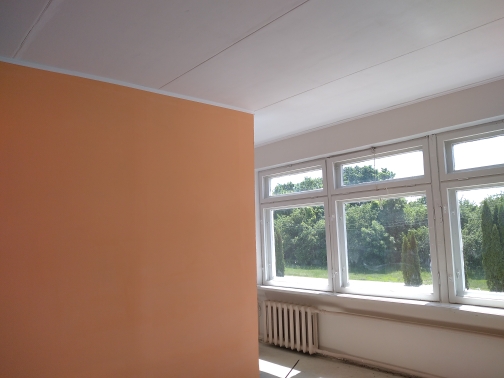 Лаборатория. Физика и технология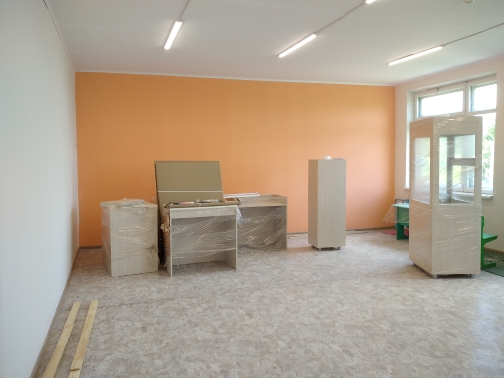 Лаборатория. Химия и биология